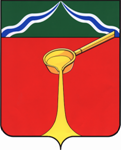 Калужская областьЛ Ю Д И Н О В С К О Е    Р А Й О Н Н О Е     С О Б Р А Н И Е муниципального района«Город Людиново и Людиновский район»Р Е Ш Е Н И Е    от 22.05.2023 г. 				                                                                №176О досрочном прекращении полномочийглавы администрациимуниципального района «Город Людиново и Людиновский район»Рассмотрев заявление  главы администрации муниципального района «Город Людиново и Людиновский район» Удалова Дмитрия Сергеевича об отставке по собственному желанию и в соответствии с п. 2 ч.10 ст. 37  Федерального закона от 06.10.2003 № 131-ФЗ   «Об общих принципах организации местного самоуправления в Российской Федерации», п. 2 ч. 6 ст. 35 Устава муниципального района «Город Людиново и Людиновский район», Положением об администрации муниципального района «Город Людиново и Людиновский район», утвержденным решением   Людиновского Районного Собрания от 27.10.2006 № 142,  Людиновское Районное Собрание РЕШИЛО:1. Прекратить досрочно с 22.05.2023 года полномочия главы администрации муниципального района «Город Людиново и Людиновский район» Удалова Дмитрия Сергеевича, назначенного решением Людиновского Районного Собрания от 18.12.2020 №29 «О назначении на должность  главы администрации муниципального района «Город Людиново и Людиновский район».2. Возложить временное исполнение обязанностей главы администрации муниципального района «Город Людиново и Людиновский район» на период с 23.05.2023 года до назначения на должность главы администрации муниципального района «Город Людиново и Людиновский район» по контракту, заключенному по результатам конкурса на замещение указанной должности, на Демичева Сергея Сергеевича.3. Настоящее решение вступает в силу с момента принятия и подлежит  официальному  опубликованию.Глава муниципального района«Город Людиново и Людиновский район»                                                        Л.В.Гончарова			